Práce: diplomováPosudek: vedoucího Práci hodnotil: doc. PhDr. Nikolaj Demjančuk, CSc.Práci předložila: Pavlina ScheeováNázev práce: Psychoanalýza a její odraz v kultuře a umění  (surrealismus)1.	CÍL PRÁCE (uveďte, do jaké míry byl naplněn):Cílem práce bylo představit psychoanalýzu jako významný vědecký objev, zmapovat jeho vznik a vývoj s cílem sledovat vliv psychoanalýzy na vývoj umění, zejména v surrealismu. Stanovené cíle a cesta k nim jsou promyšlené a odůvodněné a umožnily autorce úspěšně řešit stanovené zadání.2.	OBSAHOVÉ ZPRACOVÁNÍ (náročnost, tvůrčí přístup, proporcionalita teoretické a vlastní práce, vhodnost příloh apod.):Při zpracování práce vychází autorka z reprezentativní literatury z oblastí psychologie a dějin kultury a umění, která umožňuje postupně naplňovat záměry práce. První část práce, kapitoly Vznik psychoanalýzy, Stěžejní pojmy psychoanalýzy, Kritické zhodnocení psychoanalýzy, Další rozvoj psychoanalýzy, psychoanalýza v Čechách jsou věnovány proměnám psychoanalytické tradice, jejím jednotlivým projevům a formám. To umožnilo autorce studovat v druhé části práce vliv psychoanalýzy na literaturu, umění, kinematografii. Práce je podložená dobrou znalostí studovaných prací, svědčí o samostatném interpretačním úsilí autorky, které je založeno na srovnání pohledů jednotlivých autorů. Přílohy vhodně doplňují práci. Zvlášť jsou cenné rozhovory s odborníky a představiteli surrealismu.3.	FORMÁLNÍ ÚPRAVA (jazykový projev, správnost citace a odkazů na literaturu, grafická úprava, přehlednost členění kapitol, kvalita tabulek, grafů a příloh apod.):Po formální stránce práce splňuje stanovené požadavky. Členění kapitol je přehledné a odráží autorčin záměr. Odkazy na literaturu a bibliografické citace jsou v pořádku. 4.	STRUČNÝ KOMENTÁŘ HODNOTITELE (celkový dojem z práce, silné a slabé stránky, originalita myšlenek apod.):Předložená práce je kvalitním zakončením studia studentky kulturních studií. Dovednosti získané při zpracování práce budou dobrým východiskem pro systematické studium významných objevů a jejich vlivu na život dobové kultury.5.	OTÁZKY A PŘIPOMÍNKY DOPORUČENÉ K BLIŽŠÍMU VYSVĚTLENÍ PŘI OBHAJOBĚ (jedna až tři):6.	NAVRHOVANÁ ZNÁMKA (výborně, velmi dobře, dobře, nevyhověl): výborněDatum: 	7.08.2012							Podpis: 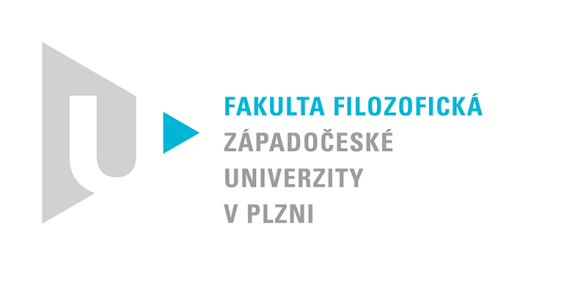 Katedra filozofiePROTOKOL O HODNOCENÍ PRÁCE